Подведены итоги конкурса классных часовПодведены итоги конкурса классных часов. Конкурс проводился с 25.11.2019 по 20.12.2019 года с целью повышения качества работы по формированию жизнестойкости и профилактике  агрессивного поведения детей и подростков в общеобразовательных организациях муниципального образования город Краснодар.В номинации «Классный час по формированию жизнестойкости личности»:победитель конкурса (I место) Новикова Любовь Михайловна, педагог-психолог МОУ гимназия № 87, классный час «Что такое жизнестойкость?»;призёры конкурса: Колосова Виктория Олеговна, педагог-психолог МБОУ СОШ№80, классный час  «Жизнь – великая ценность» (2 место); Муравьева Наталья Васильевна, педагог-психолог МБОУ СОШ № 58, классный час «Коллаж успеха» (3 место);лауреаты конкурса: Новикова Любовь Михайловна, педагог-психолог МОУ гимназия № 87, классный час «Преодоление трудностей. Экзамены без стресса» (4 место); Арсенова Елена Анатольевна, педагог-психолог МБОУ СОШ № 20, классный час  «Как научиться преодолевать трудности»  (5 место).В номинации «Классный час по профилактике агрессивного поведения детей и подростков»:победитель конкурса Новикова Любовь Михайловна, педагог-психолог МОУ гимназия № 87, классный час  «Конфликты и пути их решения»;призёры конкурса: Иванова Наталья Андреевна, педагог-психолог МБОУ гимназия № 69, классный час «Я умею справляться с трудностями» (2 место); Ковалева Татьяна Леонидовна, педагог-психолог МБОУ СОШ № 70, классный час «Готов ли я отказаться от агрессивного поведения уже сейчас?» (3 место);лауреаты конкурса: Дронова Алёна Игоревна, педагог-психолог МБОУ СОШ № 2, классный час  «Ребята, давайте жить дружно» (4 место); Новикова Любовь Михайловна, педагог-психолог МОУ гимназия № 87 классный час «Плохие» эмоции – зачем они человеку?» (5 место). 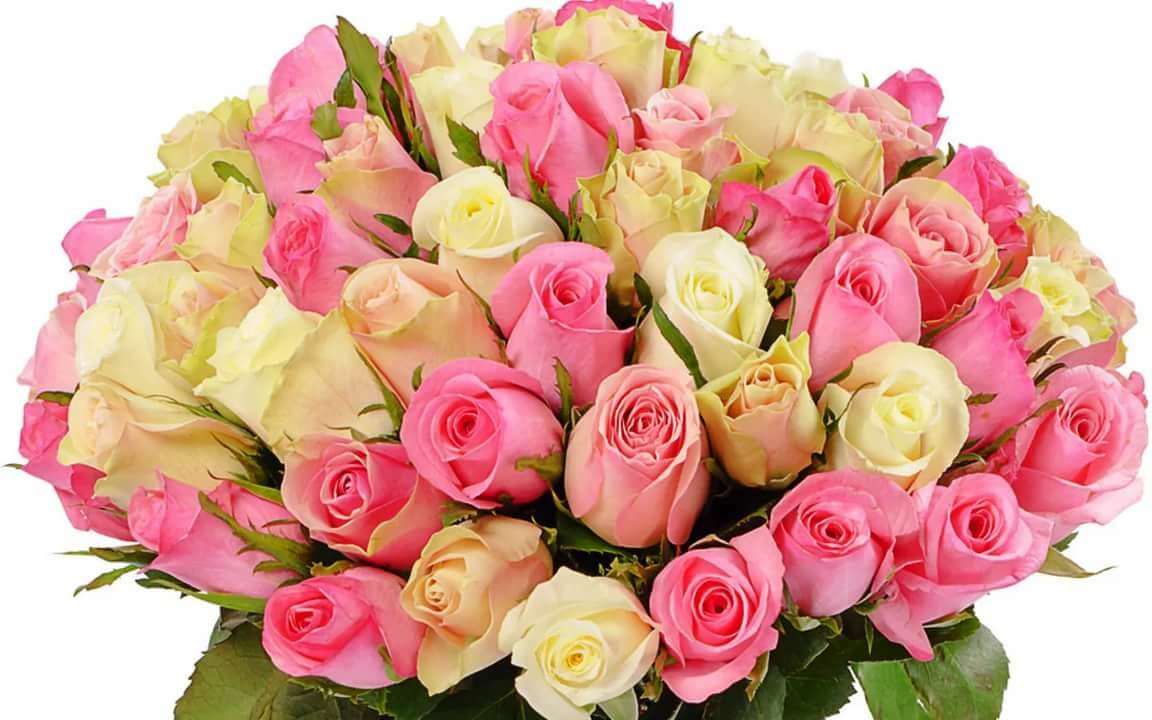 Поздравляем победителей и благодарим всех за участие в Конкурсе!!!